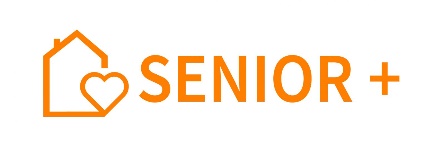 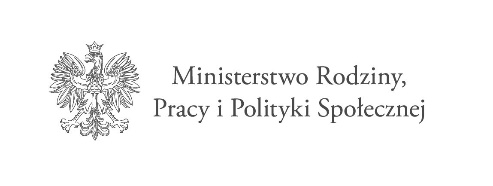 Kwestionariusz KandydataNiniejszym oświadczam, ze:Zapoznałam/Zapoznałem się z treścią regulaminu placówki Klub Seniora+ utworzonej w ramach Programu Wieloletniego ,, Senior+”………………………….                                                                      ……………………………( Miejscowość, data)                                                                           ( Czytelny podpis) Zadanie publiczne realizowane w ramach Programu Wieloletniego ,,Senior+” na lata 2015-2020.Dane osobowe:Dane osobowe:Imię i nazwiskoAdres zamieszkaniaData i miejsce urodzeniaTelefon kontaktowyDane innej osoby upoważnionej do Kontaktu ( imię i nazwisko, telefon kontaktowy)Aktywność zawodowaOsoba z niepełnosprawnościąOsoba z trudnościami w poruszaniuZainteresowania :Zainteresowania :Oczekiwania:Oczekiwania: